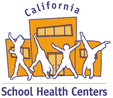 BackgroundH.R. 2632, the School-Based Health Centers Reauthorization Act, introduced by Representative Lois Capps (D-Santa Barbara), extends for five years language that authorizes appropriations for operational grants under the school-based health centers (SBHC) program. It keeps the framework intact to support and provide funding for school-based health centers.The California School Health Centers Association is working with the School Based Health Alliance to target Republican state representatives to support this legislation and sign-on as cosponsors of HR 2632. And we need your help!Two representatives in the Central Valley are invited to attend open houses for new SBHCs in their districts. We are asking you and other constituents to email and call their district offices following the open house and urge the representatives to sign on as cosponsors of HR 2632. We’ve included templates for you to use but also feel free to add any personal touches.Representative David Valadao (House District 21) is invited to attend the grand opening for the Kerman Unified SBHC on September 18th. Representative Devin Nunes (House District 22) is invited to attend the open house for Sierra Vista Children’s Health Center on October 25th.  We are still working to schedule a visit for Representative Jeff Denham (House District 10) but you can still start advocating for his support. Email TemplateDear Representative [NAME],Thank you for visiting the [NAME OF SBHC] last week. We are proud of our school based health centers (SBHCs) and believe they are vital to the health, wellbeing, and educational success of the youth in our community. But we need your help in continuing to grow this resource in our community and throughout your district.We are urging you to support the School-Based Health Centers Reauthorization Act (H.R. 2632) by joining the growing list of cosponsors. H.R. 2632 would allow communities to compete for federal funding for school-based health care through 2019, narrowing the opportunity gap for good health and success at school.Today, there are 226 SBHCs in California providing 228,000 youth with high quality health care, and more are planned to open in the coming year. Many of these centers opened or expanded thanks to funding made available through the Affordable Care Act’s SBHC construction and equipment grants. The continued investment in SBHCs by Congress has the potential to leverage sizeable community resources, improve health and education outcomes, and support meaningful access to primary prevention and early identification services for children and adolescents.If you have any questions about this bill or would like to become a cosponsor, please contact Sarah Rubinfield at 5-3601 or sarah.rubinfield@mail.house.gov.Thank you again for your interest in ensuring that all children get the chance to be healthy and successful.Sincerely,
[YOUR NAME & ORGANIZATION]Phone Call ScriptHi, my name is ______________ and I am calling Representative [NAME] to thank him and his staff for visiting the [NAME OF SBHC]. As a constituent and a ______(examples: nurse, student, parent, concerned citizen, SBHC staff member, SBHC advocate), I wanted to share my support of school-based health centers and encourage Representative [NAME] to cosponsor HR 2632, the School-Based Health Centers Reauthorization Act. Today, there are 226 SBHCs in California, and more are planned to open in the coming year. These centers provide comprehensive primary and preventive health care to more than 228,000 students, in a location that meets children and adolescents where they are: at school. Many of these centers opened or expanded thanks to funding made available through the Affordable Care Act’s SBHC construction and equipment grants. Please let the Representative know that school health centers are supported by many of his constituents and we urge him to support HR 2632. Thank you.